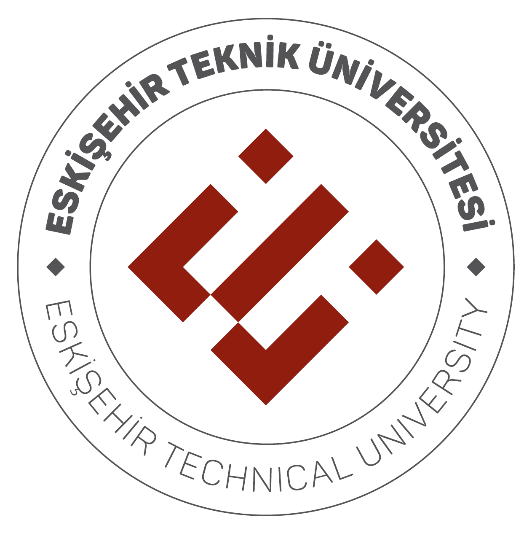 T.C.ESKİŞEHİR TEKNİK ÜNİVERSİTESİMÜHENDİSLİK FAKÜLTESİBİLGİSAYAR MÜHENDİSLİĞİ BÖLÜMÜStaj Muafiyet Raporu(Times New Roman Kalın 14 Font)ESKİŞEHİR2022ÇALIŞMA TAKVİMİÖğrencinin Adı-Soyadı: Öğrencinin T.C. Kimlik No.:Kurum/Kuruluş AdıBaşlangıç ve Bitiş Tarihleri:: ..../…./20…. - ..../…./20….Yapılan İşBaşlangıç TarihiSayfa NoÖrn: Version Control Sistemine geçişÖrn:01/01/20221…./…./20….…./…./20….…./…./20….…./…./20….…./…./20….YAPILAN İŞ:YAPILAN İŞ:Sayfa No1BAŞLANGIÇ TARİHİ: …./…./20….Sayfa No1YAPILAN ÇALIŞMALARBu bölümde staj yönergesinde belirtilmiş olan işlerde gözlenmiş ve yapılmış her şey mühendislik ayrıntılarına dikkat edecek şekilde ve teknik yazım diline uygun olarak yapılan işlere göre bölümlere ayırılarak yazılacaktır. Kazanılan deneyimlere bağlı olarak katılım gösterilen işleri açıklayıcı nitelikte teorik bilgiler de ilgili iş bölümleri altında verilmelidir. Gerekli yerlerde, sayfa düzenine uymak koşuluyla, açıklayıcı nitelikte (metinde ilk söz edildikleri yere yakın olacak şekilde) şemalar, tablolar ve görseller eklenmelidir.  Metin içerisinde her bir tablo/çizelge, şekil ve görsel uygun bir şekilde başlıklandırılmalı ve numaralandırılmalıdır. Bu numaralandırmaya ilk tablo/çizelge, şekil veya görselden başlanıp metin boyunca devam edilmelidir. Tablo/çizelge, şekil ve görsel sözcükleri ve numaralar kalın harflerle, şekil başlıkları ve açıklamalar ise normal harflerle ortalı olarak yazılır (örn, Şekil 1: Algoritma şeması, Tablo 1: Başarı oranları, Görsel 1: UI ekranı). Bu ögelere yapılacak atıflar, bu numaralandırmalar dikkate alınarak yapılmalıdır. Gereksiz ve ilişkilendirilmemiş tablo/çizelge, şekil veya görsel eklenmesinden kaçınılmalıdır. Her yapılan iş için yeni bir bölüm oluşturulacak ve açık bir şekilde, gerekirse başlangıç ve bitiş tarihleri arasındaki iş günlerine bölümlendirilerek belirtilecektir. Her bir bölümde belirtilen formatta istenildiği kadar sayfa kullanılabilir. Sayfa numaralandırmasına ilk bölümden başlanmalı ve diğer bölümlerde de bu numaralandırmaya devam edilmelidir. Çalışma Takvimi’nde belirtilen iş başlıkları ve sayfa numaraları ile bu kısımda belirtilen iş başlıkları ve sayfa numaraları uygun olmalı ve belirtilen tarihler yine takvim ile uygunluk göstermelidir.YAPILAN ÇALIŞMALARBu bölümde staj yönergesinde belirtilmiş olan işlerde gözlenmiş ve yapılmış her şey mühendislik ayrıntılarına dikkat edecek şekilde ve teknik yazım diline uygun olarak yapılan işlere göre bölümlere ayırılarak yazılacaktır. Kazanılan deneyimlere bağlı olarak katılım gösterilen işleri açıklayıcı nitelikte teorik bilgiler de ilgili iş bölümleri altında verilmelidir. Gerekli yerlerde, sayfa düzenine uymak koşuluyla, açıklayıcı nitelikte (metinde ilk söz edildikleri yere yakın olacak şekilde) şemalar, tablolar ve görseller eklenmelidir.  Metin içerisinde her bir tablo/çizelge, şekil ve görsel uygun bir şekilde başlıklandırılmalı ve numaralandırılmalıdır. Bu numaralandırmaya ilk tablo/çizelge, şekil veya görselden başlanıp metin boyunca devam edilmelidir. Tablo/çizelge, şekil ve görsel sözcükleri ve numaralar kalın harflerle, şekil başlıkları ve açıklamalar ise normal harflerle ortalı olarak yazılır (örn, Şekil 1: Algoritma şeması, Tablo 1: Başarı oranları, Görsel 1: UI ekranı). Bu ögelere yapılacak atıflar, bu numaralandırmalar dikkate alınarak yapılmalıdır. Gereksiz ve ilişkilendirilmemiş tablo/çizelge, şekil veya görsel eklenmesinden kaçınılmalıdır. Her yapılan iş için yeni bir bölüm oluşturulacak ve açık bir şekilde, gerekirse başlangıç ve bitiş tarihleri arasındaki iş günlerine bölümlendirilerek belirtilecektir. Her bir bölümde belirtilen formatta istenildiği kadar sayfa kullanılabilir. Sayfa numaralandırmasına ilk bölümden başlanmalı ve diğer bölümlerde de bu numaralandırmaya devam edilmelidir. Çalışma Takvimi’nde belirtilen iş başlıkları ve sayfa numaraları ile bu kısımda belirtilen iş başlıkları ve sayfa numaraları uygun olmalı ve belirtilen tarihler yine takvim ile uygunluk göstermelidir.YAPILAN ÇALIŞMALARBu bölümde staj yönergesinde belirtilmiş olan işlerde gözlenmiş ve yapılmış her şey mühendislik ayrıntılarına dikkat edecek şekilde ve teknik yazım diline uygun olarak yapılan işlere göre bölümlere ayırılarak yazılacaktır. Kazanılan deneyimlere bağlı olarak katılım gösterilen işleri açıklayıcı nitelikte teorik bilgiler de ilgili iş bölümleri altında verilmelidir. Gerekli yerlerde, sayfa düzenine uymak koşuluyla, açıklayıcı nitelikte (metinde ilk söz edildikleri yere yakın olacak şekilde) şemalar, tablolar ve görseller eklenmelidir.  Metin içerisinde her bir tablo/çizelge, şekil ve görsel uygun bir şekilde başlıklandırılmalı ve numaralandırılmalıdır. Bu numaralandırmaya ilk tablo/çizelge, şekil veya görselden başlanıp metin boyunca devam edilmelidir. Tablo/çizelge, şekil ve görsel sözcükleri ve numaralar kalın harflerle, şekil başlıkları ve açıklamalar ise normal harflerle ortalı olarak yazılır (örn, Şekil 1: Algoritma şeması, Tablo 1: Başarı oranları, Görsel 1: UI ekranı). Bu ögelere yapılacak atıflar, bu numaralandırmalar dikkate alınarak yapılmalıdır. Gereksiz ve ilişkilendirilmemiş tablo/çizelge, şekil veya görsel eklenmesinden kaçınılmalıdır. Her yapılan iş için yeni bir bölüm oluşturulacak ve açık bir şekilde, gerekirse başlangıç ve bitiş tarihleri arasındaki iş günlerine bölümlendirilerek belirtilecektir. Her bir bölümde belirtilen formatta istenildiği kadar sayfa kullanılabilir. Sayfa numaralandırmasına ilk bölümden başlanmalı ve diğer bölümlerde de bu numaralandırmaya devam edilmelidir. Çalışma Takvimi’nde belirtilen iş başlıkları ve sayfa numaraları ile bu kısımda belirtilen iş başlıkları ve sayfa numaraları uygun olmalı ve belirtilen tarihler yine takvim ile uygunluk göstermelidir.YAPILAN İŞ:YAPILAN İŞ:Sayfa No2BAŞLANGIÇ TARİHİ: …./…./20….Sayfa No2SONUÇStaj muafiyet raporunun sonunda, bir sayfa olmak üzere, bu süreçte edinilen bilgi, beceri ve kazanımlar sıralanacak ve yapılan işlerin özet halinde değerlendirmesi teknik çalışma yönünden yapılarak, görüş ve düşünceler yazılacaktır. 